“江苏机关党建网用户注册”电子表格填写说明    “江苏机关党建”网“机关网上社区”是专为机关党员干部职工打造的加密内网服务平台，提供了丰富的网上学习、工作和生活服务资源。通过填报“江苏机关党建网用户注册”电子表格可以完成“江苏机关党建”网用户的批量注册。    “表一”（党支部版）填报所在支部全体党员和职工注册账户信息，机关党委审核完表格文件后汇总报送到省委省级机关工委，经机关工委系统后台初始化完成注册后，用户手机上会收到激活短信，点击短信中的链接，用户可以直接在手机浏览器或机关党建APP中完成激活并使用机关网上社区内的资源和相关服务。     1、填写格式样例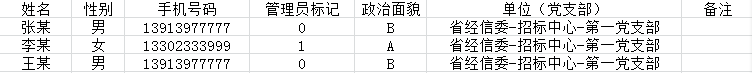     2、“管理员标记”字段表示是否为支部信息管理员    1表示该人员为支部信息管理员，0为不是支部信息管理员。每个支部须指定至少1名信息管理员。    3、“政治面貌”字段    系统默认“A”为中共党员，“B”为群众，“C”为共青团员，“D”为民主党派或党外代表人士。    4、“单位（党支部）”一栏    应按照支部所属单位层级，规范填写，并且统一格式，例如：省经信委-招标中心-第一党支部。    5、“备注”一栏    可以填写需要说明的信息，没有则空白。    6、存放格式    每个支部一张表格，文件名为“省经信委***党支部”中文名称，省无线电管理局、省招标中心党总支一个文件夹，存放所有党支部的表格文件。    注：表格将作为模板表格录入系统，请勿修改表格栏目布局和设置。5月24日前将表格电子版上报机关党委（jsjxwjgdw@163.com）。